ELAZIĞ HAVALİMANI YEDEK PİST, İLAVE APRON ve MÜTEFERRİK İŞLER İNŞAATI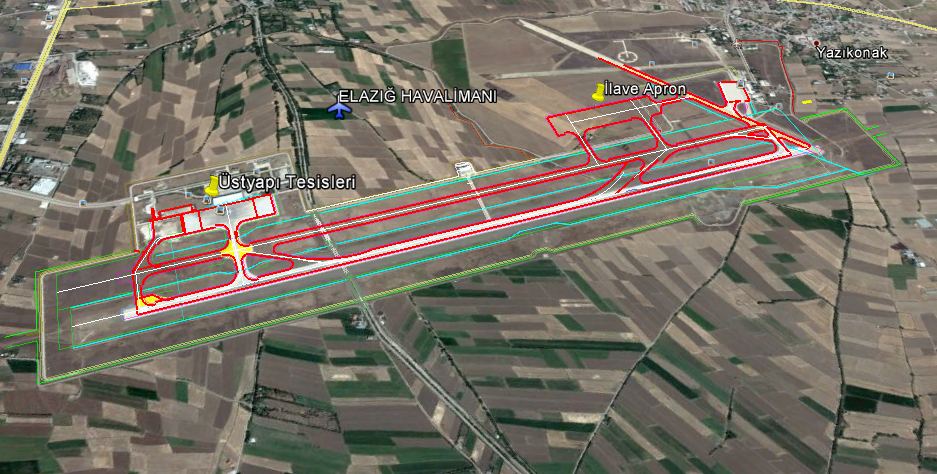 Konumu			: Elazığ HavalimanıTeknik Özellikler		: Yedek Pist İşinin Kapsamı: Proje Bedeli	: 230.000.000 TL                   İhale Bedeli	: 132.882.000 TL (Rev. Söz. Bed. 159.404.299,12 TL)Yedek Pist	:3000x45 m İlave apron	: 550x150m ve 133x120m Bağlantı ve yüksek sürat taksiyolları Çevre yolu ve diğer ilave işlerGerçekleşme                         : %80			 	Açıklamalar			: Elazığ Havalimanında artan yolcu trafiği ve mevcut pistin onarım ihtiyacı gerekçesiyle DHMİ Genel Müdürlüğünün yedek pist talebine ilaveten Ülke genelinde sürdürülen terörle mücadele faaliyetleri kapsamında huzur ve güven ortamının kalıcı olarak sağlanabilmesi amacıyla; İçişleri Bakanlığı (Jandarma Genel Komutanlığı) ihtiyacı için Elazığ Havalimanı sahasında İHA (İnsansız Hava Aracı) – İKU (İnsansız Keşif Uçağı) birliği kurulması ve Diyarbakır’daki Jandarma Hava Grup Komutanlığının Elazığ’a taşınmasının planlandığı bildirilmiştir.13.02.2018 tarihinde sözleşme imzalanmış olup, 23.02.2018 tarihinde yer teslimi yapılarak yapımına başlanılmıştır. 